2011 год С 12 по 24 января 2011 года заинтересованные исполнительные органы государственной власти области направили министру экономического развития, промышленности и транспорта Амурской области М.И.Дедюшко замечания и предложения к проекту соглашения между ФГУП «Главное управление специального строительства по территории ДФО» и Правительством Амурской области о взаимодействии в вопросах строительства космодрома «Восточный» на период с 2011 по 2015 годы.25 января 2011 года министр Амурской области по строительству космодрома «Восточный» К.В.Чмаров направил (письмо №39) министру экономического развития, промышленности и транспорта Амурской области М.И.Дедюшко информацию о выполнении плана действий Правительства области за 2010 год по курируемому направлению деятельности согласно установленной формы.28 января 2011 года министр Амурской области по строительству космодрома «Восточный» К.В.Чмаров направил (письмо №41) министру экономического развития, промышленности и транспорта Амурской области М.И.Дедюшко материалы о выполнении целевых установок концепции основных направлений деятельности исполнительных органов государственной власти Амурской области на 2010=2012 годы в соответствии с планируемыми целевыми установками по космодрому «Восточный» за 2010 год.28 января 2011 года С.А.Суслов направил по электронной почте в г.Москву Т.А.Чусовой проект соглашения между Федеральным агентством специального строительства и Правительством Амурской области о взаимодействии в вопросах строительства космодрома «Восточный», на период с 2011 по 2015 годы с предложением направить руководителю Федерального космического агентства А.Н.Перминову обращение по согласованию проекта соглашения. После согласования от Роскосмоса подготовим обращение губернатора области на руководителя Дальспецстроя. Направляемый проект соглашения был согласован М.В.Дедюшко. 31 января 2011 года заместитель председателя Правительства Амурской области Т.А.Чусова направила (письмо №01-4-374) руководителю Федерального космического агентства А.Н.Перминову проект соглашения между Федеральным агентством специального строительства и Правительством Амурской области о взаимодействии в вопросах строительства космодрома «Восточный», на период с 2011 по 2015 годы с просьбой рассмотреть и направить в адрес Правительства Амурской области замечания и предложения по содержанию проекта соглашения.21 февраля 2011 года состоялась рабочая встреча с руководителем Роскосмоса А.Н.Перминовым. Согласованы совместные мероприятия по началу строительства отдельных объектов космодрома «Восточный» в 2011 году (в свете решения Президиума Правительства Российской Федерации от 25 января .).21 февраля 2011 года заместитель председателя Правительства Амурской области Т.А.Чусова направила (письмо №01-21-714/454) председателю Наблюдательного совета института демографии, миграции и регионального развития Ю.В.Крупнову ответ на предложение Ю.В.Крупнова от 07.10.2009 №ЮК-39 по созданию конгресс-отеля и аэропорта в качестве первых элементов масштабного проекта космического центра.15 марта 2011 года заместитель руководителя Федерального космического агентства А.П.Лопатин направил (письмо №АЛ-16-1745) заместителю Председателя Правительства Амурской области Т.А.Чусовой замечания и предложения к проекту соглашения направленного заместителем председателя Правительства Амурской области Т.А.Чусова 31 января 2011 года №01-4-374 руководителю Федерального космического агентства А.Н.Перминову. Предлагалось в перспективе рассмотреть возможность заключения аналогичного соглашения с создаваемой Роскосмосом на базе ФКП «НИЦ РКП» дирекцией по строительству космодрома Восточный.22 марта 2011 года распоряжением губернатора Амурской области №87-к за личный вклад в проведение мероприятий по созданию и пропаганде строительства национального космодрома «Восточный» и в ознаменование 50-летия полета в космосе Ю.А.Гагарина награжден благодарностью губернатора Амурской области начальника управления стратегического планирования и прогнозирования министерства экономического развития, промышленности и транспорта Амурской области А.С.Суслова.30-31 марта 2011 года в ЗАТО Углегорск и г.Благовещенск Амурской области состоялся Всероссийский космический инновационный конвент, посвященный Году космонавтики и 50-летию полета Юрия Гагарина. (соорганизаторы – Роскосмос и Росмолодежь) с демонстрацией инновационных проектов молодых ученых всей страны, который определил приоритетные направления вовлечения научной молодежи в развитие космонавтики России и возможности эффективного использования инноваций и изобретений в строительстве космодрома «Восточный».02 апреля 2011 года от занимаемой должности высшего офицера освобожден начальник Главного управления специального строительства по территории Дальневосточного федерального округа Федерального агентства специального строительства генерал-лейтенанта Юрия Хризман с продолжением исполнять служебные обязанности по ранее занимаемой должности номенклатуры директора Федерального агентства специального строительства. Указ Президента РФ от 31 марта 2011 года № 373 «Об освобождении от должности военнослужащих Федерального агентства специального строительства». 13-15 апреля 2011 года в г.Москва состоялась 5 международная конференция «Космическая съемка на пике высоких технологий».19 апреля 2011 года глава ЗАТО Углегорск  В.И.Токарев направил министру по строительству космодрома «Восточный» К.В.Чмарову информацию по проблемным вопросам функционирования органов местного самоуправления ЗАТО Углегорск решение которых требует помощи ФКА и Правительства Амурской области.03 мая 2011 года губернатор Амурской области О.Н.Кожемяко  направил (письмо №01-21-1984)  начальнику федерального государственного унитарного предприятия «Главное управление специального строительства по территории Дальневосточного федерального округа» Ю.Л.Хризману для предложений и замечаний проект соглашения между ФГУП «Главное управление специального строительства по территории Дальневосточного федерального округа и правительством Амурской области о взаимодействии в вопросах строительства космодрома «Восточный», на период с 2011 по 2015 годы в котором учтены предложения ФКА от 15 марта 2011 года №АЛ-16-1745). (исп. С.А.С.) Ответа до декабря не было. Вел переговоры по телефону 30.05, 19.08, 11.11.12 мая 2011 года губернатор Амурской области О.Н.Кожемяко направил полномочному председателю Президента РФ в ДФО В.И.Ишаеву информацию о выполнении поручения Президента Российской Федерации от 06 ноября . № К 4950 (включая проблематику). (исп. С.А.С.)31 мая 2011 года подготовлены предложения в проект Стратегии социально-экономического развития Амурской области на период до 2025 года. К целям и задачам стратегии отнесено «Обеспечение реализации государственной политики в сфере космической деятельности». (исп. С.А.С.)04-05 июля 2011 года состоялось выездное совещание руководителя Федерального космического агентства Владимира Александровича Поповкина в ЗАТО – поселка Углегорск Амурской области (Протокол №ВП-33 от 08 июля 2011 года).Рассматривались вопросы:о ходе разработки Генерального графика создания космодрома «Восточный»; о ходе разработки проектной и рабочей документации строительства объектов плана 2011 года, планируемых к строительству в 2012 году, проработок строительства служебного жилья для специалистов космодрома;о ходе работ по отводу земельных участков для создания космодрома, порядке и сроках утверждения разработанной проектной документации в органах Государственной экспертизы;о развертывании строительства объектов космодрома (докладывал Ю.Л.Хризман);о ходе передачи объектов и земельных участков расформированного космодрома Свободный Спецстрою России, Роскосмосу и администрации ЗАТО Углегорск;о взаимодействии Амурской области с Роскосмосом;о готовности социальных объектов ЗАТО.06 июля 2011 года подписано Соглашение № ВП-32 между Роскосмосом и Правительством Амурской области о взаимодействии в вопросах строительства космодрома «Восточный».11 июля 2011 года председатель совета директоров фонда «Институт социально-экономических и политических исследований» Н.В.Федоров направил (письмо №02/607) губернатору Амурской области  О.Н.Кожемяко просьбу предложить проекты для включения в Народную программу для Общероссийского народного фронта. 05 августа 2011 года К.В.Чмаров направил и.о. министра экономического развития, промышленности и транспорта Амурской области Э.А.Комирному информацию по обращению фонда «Институт социально-экономических и политических исследований от 11.07.2011 №02/607 - предлагалось от имени Правительства Амурской области включить в Народную программу проект создания космодрома «Восточный».15 июля 2011 года и.о. губернатора области В.О.Капканщиков направил (письмо №01-2-3331) заместителю Секретаря Совета Безопасности РФ Ю.Н.Балуевскому информационно-аналитические материалы к оперативному совещанию Совета Безопасности Российской Федерации по вопросу «О ходе работ по созданию космодрома «Восточный». (исп.С.А.С.)28 июля 20011 года состоялась рабочая поездка полномочного представителя Президента РФ в ДФО В.И.Ишаева в Амурскую область. Осмотр объектов и совещание по организации строительства космодрома. 10 августа 2011 года состоялось совещание у заместителя руководителя Федерального космического агентства А.П.Лопатина (пртокол №АЛ-49) с повесткой о ходе выполнения Протокола выездного совещания руководителя Федерального космического агентства в ЗАТО Углегорск от 08.07.№ВП-38.20 сентября 2011 года начальник управления капитального строительства космодрома «Восточный» С.Н.Скляров направил (письмо №381/22-В) главе ЗАТО Углегорск – председателю Совета народных депутатов В.И.Токареву о работе рекогносцировочной комиссии Роскосмоса по строительству 1 очереди жилищного фонда на 12 тыс. жителей планируемой на 1 декаду октября 2011 года в ЗАТО Углегорска.13 октября 2011 года заместитель руководителя Федерального космического агентства  А.П.Лопатин принимая во внимание результаты оперативного совещания Совета Безопасности РФ от 23.09.2011 по вопросу «О ходе работ по созданию космодрома «Восточный» с целью создания стартового комплекса КРК «Союз-2» утвердил решение по проведению рекогносцировочных работ по размещению стартового комплекса космического ракетного комплекса «Союз-2» на космодроме «Восточный». Рекогносцировочные работы планировалось провести с 18 по 21 октября 2011 года.  В задачи рекогносцировочной комиссии вошли:выбор места размещения стартового комплекса КРК «Союз-2»;выбор трасс линейных объектов к месту предполагаемого размещения стартового комплекса КРК «Союз-2».19 октября 2011 года в ЗАТО Углегорск состоялось совещание Федерального космического агентства и Администрации ЗАТО Углегорск по вопросу выполнения инженерно-геодезических и инженерно-геологических изысканий для разработки проекта планировки территории жилого комплекса первой очереди строительства на 12000 человек и разработка проекта планировки территории жилого комплекса первой очереди строительства на 12000 человек.По результатам совещания Стороны пришли к соглашению:Администрация ЗАТО Углегорск:- обязуется оформить схему границ земельного участка для проекта планировки жилого комплекса;- резервирует земельные участки под объекты капитального строительства;- предоставляет перечень третьих лиц, обладающих правами на земельные участки, расположенные на территории предполагаемого жилого комплекса, и гарантирует, что не предоставит земельные участки до утверждения проекта планировки третьим лицам;- берет на себя обязательство возместить затраты, понесенные в связи с доработкой проекта планировки, в случае, если после изготовления проектной организацией проекта планировки территории окажется, что у третьих лиц на земельные участки на данной территории имеются права, не оговоренные в соглашении;- представляет материалы градостроительной документации, топографо-геодезической подосновы, инженерно-геологических изысканий, имеющиеся в муниципальном образовании; - участвует в подготовке, сборе и предоставлении исходной информации для разработки проекта планировки, согласовывает технические задания на выполнение инженерных изысканий и проекта планировки;- выдает технические условия на подключение проектируемых объектов по системам электроснабжения, теплоснабжения, водоснабжения и канализации.- проводит публичные слушания согласно Градостроительного кодекса;.- предоставляет исходную информацию для разработки проекта планировки и утверждает проект планировки жилого комплекса в порядке  и в сроки, установленные действующим законодательством;Федеральное космическое агентство:- оплачивает работы по выполнению инженерно-геодезических, инженерно-геологических, инженерно-экологических изысканий для разработки проекта планировки территории жилого комплекса первой очереди строительства на 12000 человек.- оплачивает работы по разработке проекта планировки территории жилого комплекса первой очереди строительства на 12000 человек.- оплачивает работы по проведению межевания земельных участков под объекты капитального строительства.Проектирование и строительство первой очереди жилого комплекса на 12000 чел. предлагалось вести этапами:- 1 этап (2012-2014гг.)- жилые дома 6-ти, 9-ти, 12-ти этажные и инженерные сети и сооружения на первый микрорайон численностью 5,5 – 6,5 тыс. чел., в т.ч.:Жилые здания:-жилые дома служебного фонда РФ общей площадью 120 тыс. м2 (1725 квартир) в монолитном исполнении;Инженерные сети и сооружения:-внеплощадочные сети;-внутриплощадочные сети;-сооружения инженерного обеспечения (котельная, ЦТП, ЦРП, ТП, очистные сооружения, водозаборный узел, насосные станции).Набор сооружений инженерного обеспечения определить проектом.-2 этап (2013-2015гг.) - жилые дома 6-ти, 9-ти, 12-ти этажные и инженерные сети и сооружения на второй микрорайон численностью 5,5 – 6,5 тыс. чел., в т.ч.:Жилые здания:-жилые дома служебного фонда РФ общей площадью 120 тыс. м2 (1725 квартир) в монолитном исполнении;Инженерные сети и сооружения:-внеплощадочные сети;-внутриплощадочные сети;-сооружения инженерного обеспечения (ЦТП, ЦРП, ТП, очистные сооружения).Объекты социального и культурно-бытового назначения;Объекты транспортной инфраструктуры;Благоустройство территории жилого комплекса.Нормы средней обеспеченности благоустроенным жильем - не менее 20 кв.м общей площади на человека;Набор сооружений инженерного обеспечения и объектов социального и культурно-бытового назначения определить проектом.28 октября 2011 года в ЗАТО Углегорск проведены праздничные мероприятия посвящённые 50-летию образования Углегорска. 10 ноября 2011 года ректор ФГБОУ ВПО «БГПУ» Ю.П.Сергиенко направил министру экономического развития, промышленности и транспорта Амурской области М.В.Дедюшко просьбу направить для участия в работе круглого стола «Перспективы и проблемы проектируемого космодрома «Восточный» проводимого 25 ноября 2011 года в рамках всероссийской научно-практической конференции «Космодром «Восточный» - будущее космической отрасли России» начальника управления стратегического планирования и прогнозирования А.С.Суслова с выступлением «Значение проектируемого космодрома «Восточный» для экономического развития Дальневосточного региона и Амурской области».25 ноября 2011 года в ФГБОУ ВПО «БГПУ» проведен круглый стол «Перспективы и проблемы проектируемого космодрома «Восточный» проводимого в рамках всероссийской научно-практической конференции «Космодром «Восточный» - будущее космической отрасли России». А.С.Суслов выступил с докладом «Значение проектируемого космодрома «Восточный» для экономического развития Дальневосточного региона и Амурской области».30 ноября 2011 года в ЗАТО Углегорск проведены общественные слушания по рассмотрению проекта планировки 1-й очереди строительства жилищного фонда Российской Федерации (микрорайон Юго-Восточный) в ЗАТО Углегорск.Организатор общественных слушаний: Администрация ЗАТО Углегорск совместно с ФГУП «ЦЭНКИ» и проектными организациями ОАО «Ипромашпром», ОАО «31 ГПИСС».В слушаниях приняло участие 158 человек: жители ЗАТО Углегорск, представители общественных организаций, СМИ, представители администрации ЗАТО Углегорск, Правительства Амурской области, представители ФГУП «ЦЭНКИ» и проектных организаций – разработчиков проекта планировки.Предложен для обсуждения Проект планировки территории, разработанными ОАО «31 ГПИСС».Участок строительства является частью территории, отведенной для дальнейшего развития ЗАТО Углегорск генеральным планом городского округа ЗАТО Углегорск, разработанным ФГУП РосНИПИ Урбанистики (г. Санкт-Петербург)  в 2009 году и выбран по результатом работы рекогносцировочной комиссии в октябре 2011 года.Площадь выделенного участка составляющего , расположен в южной части городского округа. Юго-восточная и юго-западная границы участка совпадают с внешней границей ЗАТО, южная граница проходит по санитарно-защитной зоне существующих очистных сооружений.01 декабря С.А.Суслов предложил сделать повторное обращение начальнику ФГУП «Главное управление специального строительства по территории Дальневосточного федерального округа» по завершению рассмотрения проекта соглашения между Федеральным агентством специального строительства и Правительством Амурской области о взаимодействии в вопросах строительства космодрома «Восточный», на период с 2011 по 2015 годы.01 декабря 2011 года полномочному представителю Президента РФ в ДФО  В.И.Ишаеву передана информация об исполнении Указа Президента Российской Федерации «О космодроме «Восточный» и поручения Президента Российской Федерации от 06 ноября . «О сохранении и развитии объектов промышленной, транспортной, энергетической и социальной инфраструктуры, кадрового и научного потенциала бывшего космодрома «Свободный» и закрытого административно-территориального образования – поселок Углегорск Амурской области при создании космодрома «Восточный» по состоянию на 01 декабря 2011 года.С целью максимального привлечения энергетических, природных, материальных и трудовых ресурсов, транспортных, строительных и производственных мощностей Амурской области и их рационального использования подписано Соглашение между Федеральным космическим агентством и Правительством Амурской области о взаимодействии в вопросах строительства космодрома «Восточный».В октябре 2011 года начались практические мероприятия по созданию отдельных объектов наземной космической инфраструктуры космодрома «Восточный», в том числе:подготовительные работы по размещению стартового комплекса космического ракетного комплекса «Союз-2»;работа по проектированию объектов наземной космической инфраструктуры, строительство меж объектовых авто- и железных дорог, системы энергоснабжения;изыскательские работы по строительству водозаборных сооружений и созданию системы комплексной безопасности космодрома;мероприятия по землеотводу и временной аренде земель под объекты космодрома;подготовка к созданию первоочередных объектов – промышленной строительно-эксплуатационной базы государственного заказчика, коммуникаций, системы внешнего электроснабжения, административных и хозяйственных объектов для обеспечения строительства и функционирования нового российского космодрома.В настоящее время ФГУП «Востокспецдорстрой №903 при Спецстрое России» и филиалом «Спецдорстрой №1» ФГУП Дальспецстрой при Спецстрое России проводятся работы по созданию линейных объектов первой очереди железной и автомобильной дорог космодрома  протяженностью  (вырубка леса, снятие верхнего слоя почвы, отсыпка основания и устройство подушки дорожного полотна).На эти цели в текущем году выделено 1.6 млрд. рублей федеральных средств. Общая сумма, предусмотренная на проектирование и строительство космодрома, в 2011 году составляет 4 млрд. рублей.На начальный этап строительства определена кооперация местных организаций, приступивших к реализации проектных и изыскательских работ по отдельным линейным объектам космодрома и решению вопросов по отводу земель под эти объекты.Во исполнение распоряжения Правительства Российской Федерации от 14 января . № 30-р и поручения Заместителя Председателя Правительства Российской Федерации С.Б.Иванова от 12 мая . № СИ-П7-3025 Минобороны России осуществило передачу на баланс администрации ЗАТО Углегорск высвободившихся после расформирования космодрома «Свободный» 53 объектов недвижимости и 9 земельных участков (приложение №2, приложение №3). Во взаимодействии с Роскосмосом выработаны направления проектирования и строительства жилого комплекса космодрома «Восточный» как отдельного микрорайона закрытого административно-территориального образования Амурской области с учетом действующего Генерального плана ЗАТО Углегорск. В этих целях в 2010 году проведено общественное обсуждение проекта подпрограммы «Создание обеспечивающей инфраструктуры космодрома «Восточный» федеральной целевой программы «Развитие российских космодромов на 2006-2015 годы». Параллельно проведены общественные обсуждения проекта материалов оценки воздействия на окружающую среду при испытаниях и эксплуатации на космодроме «Восточный» перспективной ракеты космического назначения среднего класса повышенной грузоподъемности и перевода земельных участков в категорию «земли промышленности, энергетики, транспорта, связи, радиовещания, телевидения, информатики, земель для обеспечения космической деятельности, земель обороны, безопасности и земель иного специального назначения». Организовано взаимодействие с заинтересованными федеральными органами исполнительной власти по увеличению финансирования поддержания и развития социальной и инженерной инфраструктуры ЗАТО Углегорск на 2012 год и оказанию ему помощи по закупке жидкого котельного топлива на отопительный сезон 2011-2012 годов и расчётам за уже поставленное топливо, а также завершению строительства объекта «Спортивный комплекс», имеющего большое значение для улучшения условий жизни людей, участвующих в строительстве отечественного космодрома.Спортивный комплекс в ЗАТО Углегорск начали строить в мае 2005 года, нормативный срок окончания строительства - ноябрь 2008 года. Сметная стоимость строительства объекта в базовых ценах 2001 года - 54 117 тыс. рублей; в ценах на 01.01.2010 года сметная стоимость строительства объекта выросла до 335 257 тыс. рублей.Финансирование строящегося объекта осуществлялось в объемах не позволяющих завершить строительство объекта в нормативные сроки.При сложившемся положении с финансированием строительства спорткомплекса объект может быть введён в эксплуатацию не раньше 2015 года, что приведет к дальнейшему удорожанию стоимости строительства объекта.Для завершения строительства объекта «Спортивный комплекс» в ЗАТО Углегорск в 2012 году необходимо предоставить Амурской области финансовые средства в объеме 148 млн. рублей (в ценах 2011 года). Для формирования и развития кадрового потенциала космодрома «Восточный» на основании договоров о сотрудничестве между государственными образовательными учреждениями высшего профессионального образования «Московский авиационный институт», «Южно-Уральский государственный университет», «Амурский государственный университет» и Правительством Амурской области  проводится работа по заблаговременной подготовке будущих специалистов для строительства и эксплуатации национального космодрома, совершенствованию и повышению качества их обучения: осуществлен третий набор студентов в Амурский государственный университет для обучения за счет средств федерального бюджета по направлению «Авиационная и ракетно-космическая техника»;проводятся мероприятия по стабильному выделению Амурскому государственному университету контрольных цифр приема студентов по укрупненным группам направлений и специальностей высшего профессионального образования, которые будут строить и эксплуатировать новый российский космодром; внедрена такая новая форма обучения, как проведение практических занятий на действующих космодромах по ознакомлению с их инфраструктурой, полным циклом подготовки и запуска космических аппаратов. Очередной раз в июле 2011 года космодром «Байконур» посетила группа преподавателей и студентов Амурского государственного университета.Проводились мероприятия по стимулированию научно-технического творчества и инновационной активности молодежи в сфере космической деятельности, популяризации в регионе достижений космонавтики, пропаганде создания космодрома «Восточный»:осуществляется организационная работа по созданию в Амурской области «Межвузовского космического инновационного центра» для развития взаимодействия молодых ученых и студентов, внедрения научных космических разработок и вовлечения молодежи в инновационную деятельность, связанную с развитием космических технологий, подготовки высококвалифицированных кадров на территории Амурской области;в августе 2011 года в г. Жуковский в ходе Международного авиационно-космического салона (МАКС-2011) делегация Амурской области провела работу по вопросам использования результатов космической деятельности в интересах социально-экономического развития Амурской области, в том числе при создании космодрома «Восточный»;09 декабря 2011 года С.А.Суслов направил ФГУП «Главное управление специального строительства по территории Дальневосточного федерального округа» в соответствии с указаниями К.В.Чмарова проект соглашения между Федеральным агентством специального строительства и Правительством Амурской области о взаимодействии в вопросах строительства космодрома «Восточный», на период с 2011 по 2015 годы12 декабря 2011 года начальник управления инвестиционных программ и капитального строительства  Федерального космического агентства В.Н.Иванов направил (письмо №404/135) заместителю Председателя правительства Амурской области – министру строительства космодрома «Восточный» К.В.Чмарову информацию о строительстве 1 очереди автомобильных дорог космодрома с просьбой содействовать ГКУ «АМУРУПРАДОР» в оформлении технического паспорта на передаваемый участок автодороги. 29 декабря 2011 года К.В.Чмаров дал ответ.26 декабря 2011 года и.о.главы администрации Ю.А.Чернявский  направил (письмо №01-12/2350) заместителю председателя Правительства области-министру по строительству космодрома «Восточный» К.В.Чмарову информацию о ходе работ по созданию космодрома.27 декабря 2011 года заместитель министра экономического развития, промышленности и транспорта Амурской области В.Е.Песков направил (письмо №7236-15) заместителю председателя Правительства области-министру по строительству космодрома «Восточный» К.В.Чмарову информацию о ходе работ по созданию энергетической инфраструктуры космодрома «Восточный».28 декабря 2011 года А.С.Суслов направил в Федеральное агентство специального строительства предложение дополнительно в раздел «Основные направления взаимодействия и обязательства Сторон» проекта соглашения между Федеральным агентством специального строительства и Правительством Амурской области о взаимодействии в вопросах строительства космодрома «Восточный», на период с 2011 по 2015 годы включить пункт 2.3.8. следующего содержания: «Обеспечить своевременную регистрацию на территории ЗАТО Углегорск привлеченных Спецстроем России или его подразделениями хозяйствующих субъектов, занятых на работах по строительству обеспечивающей и наземной космической инфраструктуры космодрома «Восточный». 29 декабря 2011 года коммерческий директор ОАО «Бурея-Кран» А.В.Сергиенко направил (письмо №02-774) начальнику управления министерства экономического развития, промышленности и транспорта Амурской области С.Н.Гололобову информацию о наличии перспективного заказа в виде производства грузоподъёмного оборудования, для космодрома «Восточный».Глава администрации Амурской области Кожемяко Олег Николаевич. Командующий Космическими войсками Российской Федерации О.Н.Остапенко (по 8 ноября 2011 года)Космическое командование (КК) Войск воздушно-космической обороны (ВВКО) (с 1 декабря 2011 года - 1 августа 2015)Руководитель Федерального космического агентства В.А.Поповкин (с 29 апреля 2011 года)в октябре 2011 года к 50-летнему юбилею ЗАТО Углегорск создан мемориал в честь начала новой космической эпохи в истории города и напоминающий о том, что 50 лет назад человек впервые полетел в космос. в октябре 2011 года на XIII Межрегиональной Приамурской торгово-промышленной ярмарке в ходе V Дальневосточного международного экономического форума в г. Хабаровск проведена презентация проекта строительства нового отечественного космодрома; в ноябре 2011 года на базе Благовещенского государственного педагогического университета проведена I Всероссийская научно-практическая конференция «Космодром «Восточный» – будущее космической отрасли России»; организованы и проводятся на территории области мероприятия, посвященные 50-летию полета в космос Ю.А. Гагарина и в связи с объявленным Президентом Российской Федерации Годом российской космонавтики.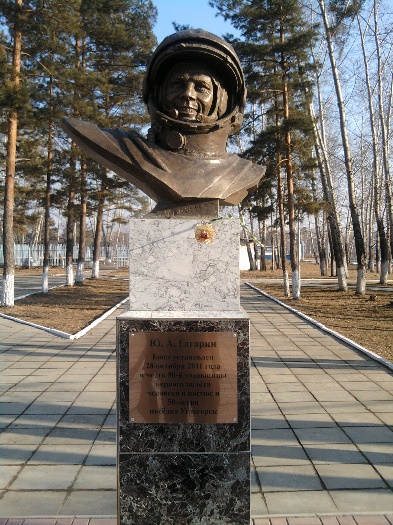 